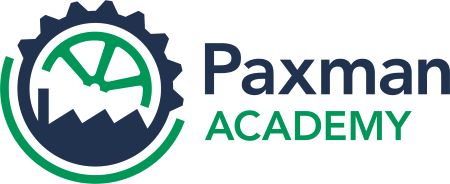 Teacher of SpanishPerson SpecificationIn addition to the candidates’ ability to perform the duties of the post, the interview process will also explore issues relating to safeguarding and promoting the welfare of children including motivation to work with children and young people, ability to form and maintain appropriate relationships and personal boundaries with children and young people, emotional resilience in working with challenging behaviours, and attitudes to use of authority and maintaining discipline.QUALIFICATIONS AND EXPERIENCEEssentialDesirableQualified teacher status Relevant Degree Experience of planning, delivering and evaluating successful lessonsEvidence of continuing professional developmentSKILLS AND ATTRIBUTESEssentialDesirableEffective and sensitive communicator to a range of audiencesSensitivity to the school ethosApproachableFlexible, energetic, determinedAbility to foster mutual respect in students and adultsAbility to work cooperatively with othersGood problem solving skillsOrganised and able to work calmly and effectivelyCan motivate and encourage othersAbility to use ICT for teaching and administrative workTEACHING AND LEARNINGEssentialDesirableRecent and successful experience of teaching in Key Stage 3 and 4Knowledge of recent reformsUnderstanding of the use of a range of data to inform planning and underpin individual student progressUnderstanding of and ability to model the characteristics of effective teaching, learning and assessment strategiesExperience of, and commitment to, the education of the whole person promoting social and emotional well-being in addition to academic developmentHigh expectations of students and colleaguesPotential to contribute towards the school’s extra-curricular programmeACCOUNTABILITYEssentialDesirableAbility to build and maintain effective links with stakeholdersAbility to engage with parents in the education of their childrenEffective management of student behaviourPersonal commitment to professional development